THÔNG BÁO
V/v Tổ chức Kỳ thi Olympic Toán học trẻ Hà NộiI. GIỚI THIỆUKỳ thi Olympic Toán học trẻ Hà Nội được sự đồng thuận tổ chức của các trường THCS Trưng Vương (Quận Hoàn Kiếm), THCS Giảng Võ (Quận Ba Đình), THCS Nguyễn Trường Tộ (Quận Đống Đa), THCS Ngô Sĩ Liên (Quận Hoàn Kiếm), THCS Cầu Giấy (Quận Cầu Giấy), THCS Thanh Xuân (Quận Thanh Xuân)…Năm học 2021-2022 là lần đầu tiên Kỳ thi được tổ chức. Ban tổ chức căn cứ vào các phiên họp trù bị, chính thức và quyết định mỗi trường cử 30 học sinh tham dự giao lưu.II. QUY ĐỊNH VỀ ĐỘ TUỔI VÀ CẤU TRÚC ĐỀ THI1. Về độ tuổi, số lượngMỗi trường cử tổng cộng 30 học sinh từ của các khối lớp 6, lớp 7, lớp 8  mỗi khối 10 học sinhMỗi trường chọn ra 7 học sinh trong số 30 học sinh để tham gia cuộc thi đồng đội (trong đó có tối đa 2 học sinh lớp 8, 2 học sinh lớp 7)2. Về cấu trúc đề thiThi cá nhân: Gồm 3 phần, 13 câuPhần 1. 05 câu trắc nghiệmPhần 2. 05 câu điền khuyếtPhần 3. 03 câu tự luận trình bày lời giải- Thời gian làm bài: 90 phút.- Ngôn ngữ đề thi: Tiếng Anh/Tiếng Việt.Thi đồng đội: - Phần thi đồng đội ngẫu nhiên: Lập 07 đội từ 07 trường (mỗi trường chọn 01 thí sinh) và tham gia trò chơi xếp hình.- Phần thi đồng đội của trường: Tham gia bấm chuông trả lời nhanh các câu hỏi của BTC.3. Giao lưu toán học: BTC xây dựng thảo luận 02 chủ đề phương trình nghiệm nguyên và bất đẳng thức. Các trường tham dự chuẩn bị 01 tham luận theo chủ đề: Công tác và kinh nghiệm bồi dưỡng cho học sinh năng khiếu cấp THCS.III. GIẢI THƯỞNG 1. Giải cá nhânBan tổ chức sẽ xét tiêu chí trao giải cho các học sinh mỗi khối như sau:Giải vàng: 5 ;     Giải bạc: 10  ;     Giải đồng: 302. Giải đồng đội của mỗi khối: Giải đồng đội : 1 giải nhất, 1 giải nhì, 1 giải ba, 04 giải triển vọngIV. CÁC THỜI ĐIỂM QUAN TRỌNG Các thí sinh và đơn vị tham gia cần lưu ý các mốc thời gian quan trọng của kỳ thi, cụ thể:Thời gian đăng ký: 07/05/2022 theo mẫu BTC gửi kèmThời gian Tổ chức: 14/5/2022Địa điểm: THCS Cầu GiấyV. THÔNG TIN LIÊN HỆ - ĐĂNG KÝ- Qua email: hanoi.math.olympic@gmail.com- Qua số điện thoại: 0982141284VI. THÔNG TIN VỀ CÁC ĐƠN VỊ TỔ CHỨC ĐỒNG HÀNH1. Ban tổ chức- Trường THCS Cầu Giấy 2. Ban chuyên môn:- Giáo viên lãnh đội của các trường3. Đơn vị đồng hành- Công ty cổ phần giáo dục..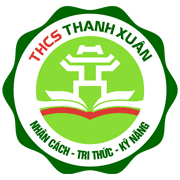 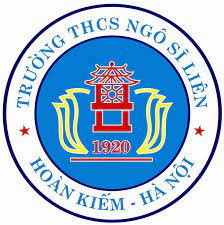 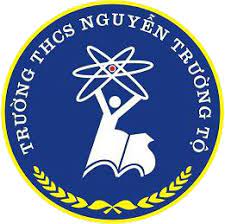 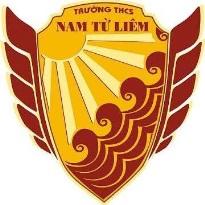 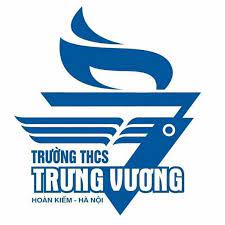 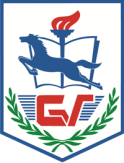 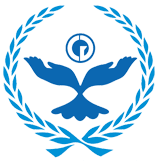 BAN TỔ CHỨC CUỘC THI TOÁN HỌC TRẺ HÀ NỘISố:        /BTC-THTHNCỘNG HÒA XÃ HỘI CHỦ NGHĨA VIỆT NAMĐộc lập - Tự do - Hạnh phúc Hà Nội, ngày 30  tháng 4 năm 2022